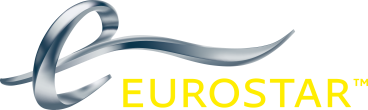 
Promotion à destination de Londres En vente à partir du 01 février 2022
CARACTERISTIQUES DE L’OFFREEn vente du 01 au 08 février 2022 inclus.Places disponibles à partir de 39€ par personne et par trajet, en Standard, au départ de Paris, Lille et Bruxelles et à destination de Londres, pour des voyages du 21 février au 19 mai 2022 inclus (à l’exclusion des dates suivantes : Paris – Londres : 20/03/2022, 10/04/2022, du 15/04/2022 au 18/04/2022 inclus, du 23/04/2022 au 24/04/2022 inclus, du 29/04/2022 au 02/05/2022 inclus.Londres – Paris : Du 17/03/2022 au 18/03/2022 inclus, du 01/04/2022 au 03/04/2022 inclus, du 08/04/2022 au 10/04/2022 inclus, du 14/04/2022 au 15/04/2022 inclus, 18/04/2022, du 29/04/2022 au 01/05/2022 inclus, du 07/05/2022 au 08/05/2022 inclus. Lille – Londres : Du 25/02/2022 au 28/02/2022 inclus, du 01/04/2022 au 03/04/2022 inclus, du 15/04/2022 au 18/04/2022 inclus, 02/05/2022.Londres – Lille : 04/03/2022, 08/04/2022, du 15/04/2022 au 18/04/2022 inclus, 29/04/2022). 
NOMBRE DE PLACES DISPONIBLES
A noter que la plupart des places au tarif promotionnel sont disponibles pour des voyages les lundi, mardi, mercredi et jeudi. Les dates exclues de la promotion seront gérées en fonction des disponibilités. Si certaines places venaient à être libérées à ces dates, alors les clients pourraient effectuer une réservation au tarif promotionnel.
DETAILS TECHNIQUES DE LA PROMOTIONConditions d’achat : aller/retour obligatoireCanaux de distribution :www.oui.sncf, BLS et auprès des agences agréées SNCFwww.eurostar.com, sur l'application mobile et via le call centre Eurostar Classes de voyage : StandardOD concernées : Paris <> Londres et Bruxelles / Lille <> LondresTarif combinable avec la gamme publique Standard et Standard Premier9 personnes maximum par dossier de réservation.Billet échangeable sans frais jusqu’à 7 jours avant le départavec frais d’un montant de 40€ par personne et par trajet, si l’échange est effectué moins de 7 jours avant le départA noter que pour tout échange, l’éventuelle différence tarifaire entre l’ancien et le nouveau billet est à la charge du client.Billet non-remboursable. Non cumulable avec toute promotion en cours ou tarif réduit.Eurostar, c’est :Un voyage de centre-ville à centre-ville2 bagages standard + 1 bagage à main par adulte inclus en classe StandardL’un des moyens les plus écologiques de relier Londres et le reste de l’EuropeLors d’un seul trajet en avion, votre empreinte carbone équivaut à 13 trajets en Eurostar*.Nos trains sont 100 % électriques : comparé à un vol en avion, un trajet en Eurostar émet moins de CO2 par passager.* Basé sur les émissions CO2e de 2019. Plus d’informations sur eurostar.comOrigine  DestinationStandardParis > Londres16 000Londres > Paris16 000Bruxelles / Lille > Londres8 000Londres > Lille /Bruxelles8 000TOTAL48 000